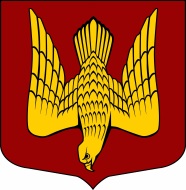 АДМИНИСТРАЦИЯМУНИЦИПАЛЬНОГО ОБРАЗОВАНИЯСТАРОЛАДОЖСКОЕ СЕЛЬСКОЕ ПОСЕЛЕНИЕВолховского муниципального районаЛенинградской областиПОСТАНОВЛЕНИЕот 04 февраля 2019 года                                                                                             №__15__с. Старая ЛадогаВолховского района, Ленинградской областиОб утверждении порядка организации и проведения процедуры рейтингового голосования по проектам благоустройства общественных территорий муниципального образования, подлежащих благоустройству в первоочередном порядкеВ соответствии с Постановлением Правительства РФ от 30.12.2017 N 1710
«Об утверждении государственной программы Российской Федерации «Обеспечение доступным и комфортным жильем и коммунальными услугами граждан Российской Федерации»п о с т а н о в л я ю:1.	Утвердить порядокорганизации и проведения процедуры рейтингового голосования по проектамблагоустройства общественных территорий муниципального образования,подлежащих благоустройству в первоочередном порядке (Приложение 1).УтвердитьФорму итогового протокола территориальной счетной комиссии о результатах голосования по общественным территориям муниципального образования (приложение № 2).Форму итогового протокола муниципальной общественной комиссии об итогах голосования по общественным территориям муниципального образования (приложение № 3).2.	Контроль за исполнением настоящего постановленияоставляю за собой.Глава администрации                                       Н.О. ЕрмакПриложение № 1к постановлению администрациимуниципального образования Староладожское сельское поселение Волховского муниципального района Ленинградской областиот04 февраля 2019 г. №__15__Порядокорганизации и проведения процедуры рейтингового голосования по проектам
благоустройства общественных территорий муниципального образования,подлежащих благоустройству в первоочередном порядке Рейтинговое голосование по проектам благоустройства общественных территорий муниципального образования, подлежащих благоустройству в первоочередном порядке в соответствии с государственной программой (подпрограммой) субъекта Российской Федерации, муниципальной программой (подпрограммой) формирования комфортной городской среды (далее - «голосование по общественным территориям», «голосование») проводится в целях определения общественных территорий, подлежащих в первоочередном порядке благоустройствуна территории Ленинградской области.Рейтинговое голосование проводится не позднее 15 дней со дня истечениясрока, предоставленного всем заинтересованным лицам для ознакомления с дизайн - проектами благоустройства общественных территорий, отобранных для голосования в муниципальном образовании. Основной формой проведения рейтингового голосования является электронное голосование на официальном сайте муниципального образования.Кроме того, рейтинговое голосование может проводиться путем открытого голосования в административных зданиях муниципального образования, объектов культуры, досуга, бытового обслуживания, на территории учебных заведений.В нормативном правовом акте о назначении голосования по общественным территориям определяются:дата и время проведения голосования;адрес официального сайта в информационно-телекоммуникационной сети интернет, на котором размещена форма для голосования,адреса дополнительныхмест проведения голосования (при наличии);перечень общественных территорий, представленных на голосование;порядок определения победителя по итогам голосования;иные сведения, необходимые для проведения голосования.Решение о назначении голосования подлежит опубликованию (обнародованию) в порядке, установленном для официального опубликования (обнародования) правовых актов, и размещению на официальном сайте в информационно-телекоммуникационной сети «Интернет» не менее чем за 10 дней до дня начала его проведения.Проведение голосования организует и обеспечивает муниципальная общественная комиссия.Общественная комиссия:При необходимости обеспечивает изготовление документов для проведения голосования (карточки для голосования, опросные листы и другие формы голосования);при необходимости формирует территориальные счетные комиссии и оборудует пункты голосования;рассматривает обращения граждан по вопросам, связанным с проведением голосования;осуществляет иные полномочия, определенные настоящим Порядком.При формировании территориальной счетной комиссии учитываются предложения политических партий, иных общественных объединений, собраний граждан.Членами территориальной счетной комиссии не могут быть лица, являющиеся инициаторами по выдвижению проектов благоустройства, по которым проводится голосование.Количественный состав членов территориальных счетных комиссий определяется муниципальной общественной комиссией и должен быть не менее трех членов комиссии.В составе территориальной счетной комиссии общественной комиссией назначаются председатель и секретарь территориальной счетной комиссии.Полномочия территориальной счетной комиссии прекращаются после опубликования (обнародования) результатов голосования.Голосование по общественным территориям являетсярейтинговым.В случае открытого голосования члены территориальных счетных комиссий могут составлять список граждан, пришедших на пункт голосования (счетный участок) (далее - список).В список включаются граждане Российской Федерации, достигшие 14-летнего возраста и имеющие место жительство на территории муниципального образования (далее - участник голосования). В списке рекомендуется указывать фамилию, имя и отчество (последнее - при наличии) участника голосования.В списке могут быть также предусмотрены, в том числе:графа для проставления участником голосования подписи за полученную им карточку для голосования;Граждане и организации вправе самостоятельно проводить агитацию в поддержку общественной территории, определяя ее содержание, формы и методы, в том числе с учетом рекомендаций администрации муниципального образования.Агитационный период начинается со дня опубликования в средствах массовой информации решения о назначении голосования.Подсчет голосов участников голосования осуществляется открыто и гласно и начинается сразу после окончания времени голосования.По истечении периода проведения голосования председатель муниципальной общественной комиссии объявляет результаты проведения голосования.При равенстве количества голосов, отданных участниками голосования за два или несколько проектов благоустройства общественной территории, приоритет отдается проекту общественной территории, заявка на включение которого в голосование поступила раньше.По решению муниципальной общественной комиссии подсчет голосов участников голосования может осуществляться в общественной комиссии.Жалобы, обращения, связанные с проведением голосования, подаются в муниципальную общественную комиссию. Комиссия регистрирует жалобы, обращения ирассматривает их на своем заседании в течение 30 дней - в период подготовки кголосованию, а в день голосования - непосредственно в день обращения. В случаеесли жалоба поступила после проведения дня голосования она подлежит рассмотрению в течение 30 дней с момента поступления. По итогам рассмотренияжалобы, обращения заявителю направляется ответ в письменной форме за подписью председателя муниципальной общественной комиссии.В итоговом протоколе территориальной счетной комиссии о результатах голосования на счетном участке (в итоговом протоколе общественной комиссии об итогах голосования в муниципальном образовании) указываются:число граждан, принявших участие в голосовании;результаты голосования (итоги голосования) в виде рейтинговой таблицы общественных территорий, вынесенных на голосование;иные данные по усмотрению соответствующей комиссии.Установление итогов голосования по общественным территориям производится муниципальной общественной комиссией с учетом протоколов территориальных счетных комиссий и оформляется итоговым протоколом муниципальной общественной комиссии.Установление итогов голосования общественной комиссией производится не позднее чем через 3 дня со дня проведения голосования.После оформления итогов голосования по общественным территориям председатель муниципальной общественной комиссии представляет главе администрации муниципального образования итоговый протокол результатов голосования.Итоговый протокол общественной комиссии печатается на листах формата А4. Каждый лист итогового протокола должен быть пронумерован, подписан всеми присутствовавшими при установлении итогов голосования членами муниципальной общественной комиссии, заверен печатью администрации муниципального образования и содержать дату и время подписания протокола. Итоговый протокол общественной комиссии составляется в двух экземплярах. Время подписания протокола, указанное на каждом листе, должно быть одинаковым. Списки, использованные документы для голосования и протоколы территориальных счетных комиссий для голосования передаются на ответственное хранение в администрацию муниципального образования.Сведения об итогах голосования подлежат официальному опубликованию (обнародованию) в порядке, установленном для официального опубликования (обнародования) муниципальных правовых актов, и размещаются на официальном сайте муниципального образования в информационно-телекоммуникационной сети «Интернет».Документация, связанная с проведением голосования, в том числе списки, протоколы территориальных счетных комиссий, итоговый протокол в течение одного года хранятся в администрации муниципального образования, а затем уничтожаются. Списки хранятся в сейфе либо ином специально приспособленном для хранения документов месте, исключающем доступ к ним посторонних лиц.Приложение № 2к постановлению администрации муниципального образования Староладожское сельское поселение Волховского муниципального района Ленинградской областиот 04 февраля 2019 г. №__15__Формаитогового протокола территориальной счетной комиссии о результатах
рейтингового голосования по проектам благоустройства общественных
территорий муниципального образования, подлежащих благоустройству в
первоочередном порядкеЭкземпляр № ____	голосование по проектам благоустройства общественных территорий муниципального образования, подлежащих благоустройству в первоочередном порядке в соответствии с муниципальной программойИТОГОВЫЙ ПРОТОКОЛ
территориальной счетной комиссии
о результатах голосованияТерриториальная счетная комиссия №	Число граждан, внесенных в список голосования на момент окончанияголосования.Число документов для голосования, выданных территориальной счетной комиссией гражданам.Число заполненных документов для голосования, полученных членами территориальной счетной комиссией.Председатель территориальнойсчетной комиссии		(ФИО)	(подпись)Секретарь территориальнойсчетной комиссии			(ФИО)	(подпись)Члены территориальной счетной комиссии:Протокол подписан     «дата»Приложение № 3к постановлению администрации муниципального образования Староладожское сельское поселение Волховского муниципального района Ленинградской областиот 04 февраля 2019 г. №__15__ФОРМА ИТОГОВОГО ПРОТОКОЛА МУНИЦИПАЛЬНОЙ ОБЩЕСТВЕННОЙ КОМИССИИ ОБ ИТОГАХ РЕЙТИНГОВОГО ГОЛОСОВАНИЯ ПО ПРОЕКТАМ БЛАГОУСТРОЙСТВА ОБЩЕСТВЕННЫХ ТЕРРИТОРИЙ МУНИЦИПАЛЬНОГО ОБРАЗОВАНИЯ, ПОДЛЕЖАЩИХ БЛАГОУСТРОЙСТВУ 
В ПЕРВООЧЕРЕДНОМ ПОРЯДКЕ Экземпляр №	Общественная комиссия муниципального образования Староладожское сельское поселение Волховского муниципального района Ленинградской областиЧисло граждан, принявших участие в голосовании, а также внесенных в спискиголосования на момент окончанияголосования (заполняется на основании данных территориальных счетных комиссий).Число документов для голосования,выданных территориальными счетнымикомиссиями гражданамв день голосования (заполняется на основании данных территориальных счетных комиссий).Число заполненных документов для голосования.(заполняется на основанииданных территориальных счетных комиссий)Наименование общественных территорий.Председатель муниципальнойобщественной комиссии		(ФИО)	(подпись)Секретарь муниципальнойобщественнойкомиссии			(ФИО)	(подпись)Члены муниципальнойобщественной комиссии:Протокол подписан     «дата»